Об установлении тарифов на платные услуги,предоставляемые и выполняемые Муниципальным автономным дошкольным образовательным учреждениемгорода Когалыма «Буратино»В соответствии с пунктом 4 части 1 статьи 17 Федерального закона от 06.10.2003 №131-ФЗ «Об общих принципах организации местного самоуправления в Российской Федерации», Уставом города Когалыма, решением Думы города Когалыма от 26.09.2013 №320-ГД «Об утверждении Порядка установления тарифов на услуги (работы), предоставляемые (выполняемые) муниципальными предприятиями и учреждениями в городе Когалыме», постановлением Администрации города Когалыма от 14.04.2016 №1048 «Об утверждении Положения о платных услугах (работах), предоставляемых (выполняемых) муниципальными предприятиями и учреждениями на территории города Когалыма»:1. Установить:1.1. тарифы на платные образовательные услуги, предоставляемые и выполняемые Муниципальным автономным дошкольным образовательным учреждением города Когалыма «Буратино», согласно приложению 1 к настоящему постановлению;1.2. тарифы на платные услуги, предоставляемые и выполняемые Муниципальным автономным дошкольным образовательным учреждением города Когалыма «Буратино», согласно приложению 2 к настоящему постановлению.2. Муниципальному автономному дошкольному образовательному учреждению города Когалыма «Буратино» (Д.Г.Мокан):2.1. исполнять обязанности по размещению информации о платных услугах, тарифах на платные услуги в наглядной и доступной форме в месте фактического осуществления деятельности;2.2. обеспечивать контроль за стоимостью, организацией и качеством оказываемых платных услуг.3. Постановление Администрации города Когалыма 19.08.2020 №1490 «Об установлении тарифов на платные услуги, предоставляемые и выполняемые Муниципальным автономным дошкольным образовательным учреждением города Когалыма «Буратино» признать утратившим силу.4. Настоящее постановление вступает в силу с 01.09.2022.5. Управлению экономики Администрации города Когалыма (Е.Г.Загорская) направить в юридическое управление Администрации города Когалыма текст постановления и приложения к нему, его реквизиты, сведения об источнике официального опубликования в порядке и сроки, предусмотренные распоряжением Администрации города Когалыма от 19.06.2013 №149-р «О мерах по формированию регистра муниципальных нормативных правовых актов Ханты-Мансийского автономного округа – Югры» для дальнейшего направления в Управление государственной регистрации нормативных правовых актов Аппарата Губернатора Ханты-Мансийского автономного округа Югры.6. Опубликовать настоящее постановление и приложения к нему в газете «Когалымский вестник» и разместить на официальном сайте Администрации города Когалыма в информационно-телекоммуникационной сети «Интернет» (www.admkogalym.ru).7. Контроль за выполнением постановления возложить на заместителя главы города Когалыма Т.И.Черных.Тарифына платные образовательные услуги, предоставляемыеи выполняемые Муниципальным автономным дошкольным образовательным учреждением города Когалыма «Буратино»Вводится в действие с 01 сентября 2022 годаТарифына платные услуги, предоставляемые и выполняемыеМуниципальным автономным дошкольным образовательным учреждением города Когалыма «Буратино»Вводится в действие с 01 сентября 2022 года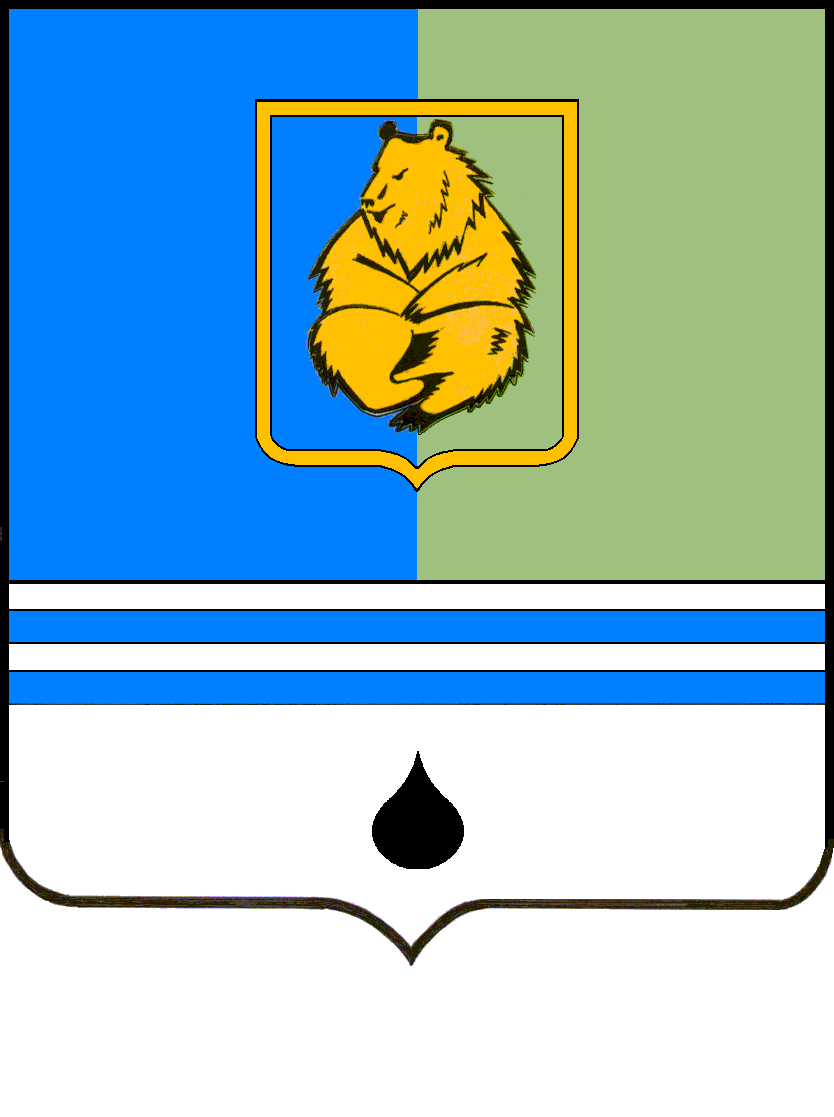 ПОСТАНОВЛЕНИЕАДМИНИСТРАЦИИ ГОРОДА КОГАЛЫМАХанты-Мансийского автономного округа - ЮгрыПОСТАНОВЛЕНИЕАДМИНИСТРАЦИИ ГОРОДА КОГАЛЫМАХанты-Мансийского автономного округа - ЮгрыПОСТАНОВЛЕНИЕАДМИНИСТРАЦИИ ГОРОДА КОГАЛЫМАХанты-Мансийского автономного округа - ЮгрыПОСТАНОВЛЕНИЕАДМИНИСТРАЦИИ ГОРОДА КОГАЛЫМАХанты-Мансийского автономного округа - Югрыот [Дата документа]от [Дата документа]№ [Номер документа]№ [Номер документа]Приложение к постановлению Администрациигорода КогалымаПриложение к постановлению Администрациигорода Когалымаот [Дата документа] № [Номер документа]N п/пНаименование услугиЕдиница измеренияТариф, руб.1.Занятия по дополнительной образовательной программе «Пластилинография»Группа 10 человек1 человек/1 занятие103,002.Занятия по дополнительной образовательной программе «Театрализованная деятельность»Группа 10 человек1 человек/1 занятие108,003.Занятия по дополнительной образовательной программе «Шахматы и шашки»Группа 10 человек1 человек/1 занятие57,004.Занятия по дополнительной образовательной программе «Хореография»Группа 10 человек1 человек/1 занятие107,005.Занятия по дополнительной образовательной программе по коррекции звукопроизношения у детей «Индивидуальные занятия с учителем-логопедом»Индивидуальное занятие1 человек/1 занятие627,006.Занятия по дополнительной образовательной программе «Вечерняя группа»Группа 10 человек1 человек/1 занятие131,007.Занятия по дополнительной образовательной программе «Группа выходного дня»Группа 10 человек1 человек/1 занятие902,008.Занятия по дополнительной образовательной программе «Английский язык»Группа 10 человек1 человек/1 занятие118,009.Занятия по дополнительной образовательной программе «Адаптация детей раннего возраста к детскому саду»Группа 10 человек1 человек/1 занятие472,0010.Занятия по дополнительной образовательной программе «Физкультурно-оздоровительные занятия»Группа 10 человек1 человек/1 занятие81,0011.Занятия по дополнительной образовательной программе «Квилинг»Группа 10 человек1 человек/1 занятие103,0012.Занятия по дополнительной образовательной программе «Художественно-ручной труд»Группа 10 человек1 человек/1 занятие103,0013.Занятия по дополнительной образовательной программе «Плавание»Группа 10 человек1 человек/1 занятие157,0014.Занятия по дополнительной образовательной программе «Вокальная студия»Группа 5 человек1 человек/1 занятие161,0015.Занятия по дополнительной образовательной программе «Обучение компьютерной грамотности»Группа 10 человек1 человек/1 занятие83,0016.Занятия по дополнительной образовательной программе «Подгрупповое занятие с педагогом-психологом»Группа 10 человек1 человек/1 занятие107,0017.Занятия по дополнительной образовательной программе «Физическая подготовка с использованием тренажеров»Группа 10 человек1 человек/1 занятие102,0018.Занятия по дополнительной образовательной программе «Школа будущего первоклассника»Группа 10 человек1 человек/1 занятие104,0019.Занятия по дополнительной образовательной программе «Анимационная студия»Группа 10 человек1 человек/1 занятие319,0020.Занятия по дополнительной образовательной программе «Легоконструирование и робототехника»Группа 10 человек1 человек/1 занятие323,0021.Занятия по дополнительной образовательной программе «Индивидуальные занятия с педагогом психологом»Индивидуальное занятие1 человек/1 занятие525,00Приложение к постановлению Администрациигорода КогалымаПриложение к постановлению Администрациигорода Когалымаот [Дата документа] № [Номер документа]N п/пНаименование услугиЕдиница измеренияТариф, руб.Тариф, руб.N п/пНаименование услугиЕдиница измеренияБез НДСс НДС1.Проведение мероприятия для воспитанников «День рождения»1 мероприятие/30 минут2014,172417,002.«Кислородный коктейль»1 порция45,0054,00